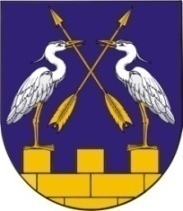             МО АДМИНИСТРАЦИЙЖЕ                            АДМИНИСТРАЦИЯ МО  «КОКШАЙСКОЕ  «КОКШАЙСК СЕЛА АДМИНИСТРАЦИЙ»                        СЕЛЬСКОЕ ПОСЕЛЕНИЕ»              КУШТЫМАШИЖЕ				                        РАСПОРЯЖЕНИЕ	от 24 января 2019 года № 3О назначении ответственного лица за переход на использование отечественного офисного обеспеченияВо исполнение распоряжения Правительства Российской Федерации от 26 июля 2016 г. № 1588-р, приказа Министерства цифрового развития, связи и массовых коммуникаций Российской Федерации от 4 июля 2018 г. № 335 «Об утверждении методических рекомендаций по переходу органов исполнительной власти субъектов Российской Федерации и органов местного самоуправления муниципальных образований Российской Федерации на использование отечественного офисного программного обеспечения»1. В целях организации эффективного перехода на использование отечественного офисного программного обеспечения назначить ответственным лицом за переход органов местного самоуправления муниципального образования «Кокшайское сельское поселение» на использование отечественного офисного программного обеспечения главного специалиста Администрации Иванову Любовь Николаевну.2.Настоящее распоряжение вступает в силу со дня подписания.Глава администрации                                                                П.Н.Николаев